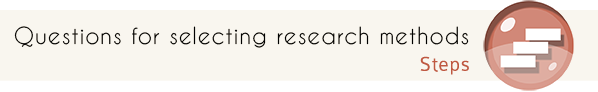 Consider, what can be data sources for your specific research question? What kind of data will help you to answer your questions?Think about feasibility of your method:Money: do you have enough resources to cover expenses for travel, postage, phone calls or printing questionnaires.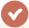 Time: do you have a realistic deadline?Access to data: is the scope of research realistic to access relevant sources of the data?Cooperation by participants: is the access to participants secured?EthicsResearch questionData sourcesQuestion 1(Your research question)(Insert examples of data sources)Question 2(Your research question)(Insert examples of data sources)Consider how / in what way you can collect data from the data sources?Consider how / in what way you can collect data from the data sources?Data sourcesMethods of data gatheringQuestion 1(Data sources for question 1)(examples of methods that may help collect data from your data sources)Question 2(Data sources for question 2)(examples of methods that may help collect data from your data sources)